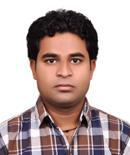 Post Applying for:-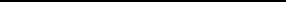 HVAC - ENGINEEREducation Details :-2017:- B.Tech. In Mechanical Engg. From Dr. A. P. J. Abdul KalamTechnical University, U.P. (INDIA).2014:- Diploma In Mechanical Engg. FromIntegral	University,LUCKNOW,U.P. INDIA 2011:- High School from Narkatiaganj High School, Bihar, (INDIA).Technical Skills :-:- Supervises the Installations, Maintenances, Repairs, Replaces, Overhaul, of HVAC/Refrigeration Systems.ALAUDDIN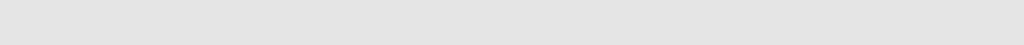 CAREER OBJECTIVE :-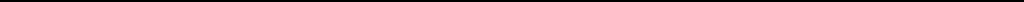 I am responsible for coordinating planning, scheduling, organizing, overseeing, and directing work, etc. And also incumbent plans individual jobs and long term work operations develop a preventive maintenance program and controls the quality of all type work (Installations, Maintenance, overhaul, Replaces, Repairs etc.) responsibilities. And also include design smaller air conditioning systems, modifications with proper specifications to existing system. And over command of under working employees who perform services like as installation, maintenances, overhaul, repairs etc. of HVAC System and equipment’s. And highly responsible for maintaining a high level of customer satisfaction.And to enhance my working abilitiesknowledge, capacities, professional skills, business efficiency and to serve myorganization in the best possible way with sheer determination and commitment.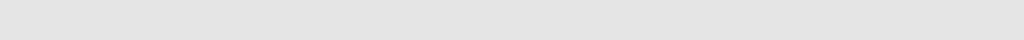 KEY COMPETENCIES :-Capability of multitasking work with senior management team.Experienced with a high level of initiative, ability to work under pressure and able to manage and implement change smoothlyHigh standard of personal integrity, and able to take sensible decisions in team work at sensible time.Good planner, organizing, scheduling, overseeing, directing work, and time management to produce genuine long-term sustainable development.Highly motivational, confident team-builder with leadership skills to achieve best performance.Abilities to learn from mistakes and failures.Ready to take new challenges as per required work to perform better.Respond to emergency HVAC system and routine calls from County facilities and take action as necessaryAttend and participate in the staff meetings, safety meetings, and related activities; attend workshops, conferences, and classes to increase knowledge; serve on committees as assignedHighly responsible for maintaining a high level of customer satisfaction.Multi-lingual with effective oral, written interpersonal communication skill in English, Urdu and Hindi.Computer and Proficient in MS-Office, Windows, CAD, Internet Explorer, Outlook Express and etc.TOTAL WORK EXPERIENCE :- 3 YEARS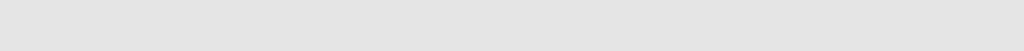 WORK EXPERIENCE IN QATAR :- 2 YEARSWorking as foremanNature of Company	: Facility ManagementLocation	: QatarDate of join	: 22 April 2018 (present)Designation	: SupervisorDepartment	: HVACPage 1 of 5:- Operate manual and power equipment, tools and Machines.:- Operate specialized tools and equipment.:- Operate diagnostic instruments and tools. :- Operate BMS, HMI, SCADA, etc. of (Siemens, Honeywell ),:- Knowledge of Mechanical, Electrician, Plumbing, B.M.S, Safety and etc.:- Knowledge of how to Mathematically Estimating Time, Manpower, Materials and Cost etc. of various jobs.Software Skills :-:- Microsoft Office (Word, Excel, Power Point) MS-Outlook, Explorer.:- Microsoft Windows (Any Version).:- :- Computer Applications, Hardware & Trouble Shooting from Institutional Computer Centre. :- CAD Software.:- Internet Application & E & G-mails etc.:- Video Editing and more etc.Soft Skills :-:- Got Appreciation Letter for Better Performance FromQATAR FOUNDATION.:- Excellent written and oral Communications.Job Profile :-To et approved HVAC Work method statement and Project Specification from Project Engineer & Study the General Terms & conditions of Project or contract.To Coordinate with Zone discipline and ensure site clearance is available for start the HVAC Activities.Prepare relevant Documents such as permits for further proceed of HVAC Work Activities.Prepare sketch of proposed work and assist in design and specification of planned specifics jobs or Contracts.Read blueprint and layout plans for Installations, Repairs, Replace, and Modification works for manufactures in the resolution of difficult repairs problems.Ensure the budgeting guide lines are met , priorities expenditures to stay with budget assist in the preparation of capital and operation budget.Supervises all HVAC personnel, duties including planning, scheduling, organizing and directing work, training personnel, and recommending applicants for employment disciple termination or retentionEstimates and Arrange the sufficient manpower such as team and ensure all of them attended with safety and having proper PPE’S then allow to start Work Activities.Ensure the HVAC materials, proper tools, ladder, scaffolding as per work need and accessories are available and approved by inspection department prior to as per required work.In case of materials not available in store then Purchase and maintain inventory of parts and materials as soon as possible to accomplish timely repairs, replacement, and preventative maintenance.Demonstrate all types of HVAC Equipment and Work Activities procedures to assist the commissioning stages like how to diagnose systems malfunctions and prescribe to possible way repair and replacement procedures of all types of HVAC equipment’s to the Team.Theory and operation of control systems, HVAC systems, power equipment, energy management equipment, electrical systems and equipment,Refrigeration’s systems and etc.Supervises the Installations, Maintenances, Repairs, replacement, Overhaul of HVAC/Refrigeration systems.To Supervisory safely HVAC work Activities are carried out in accordance of complying with adherence to proper codes and standards specification as perCompany’s safety procedure & Policies.To perform HVAC and Electrical work including repair as well as wiring of HVAC equipment.Knowledge how to use and care of tools and equipment necessary to calibration for HVAC work activities.Monitoring work process daily, weekly, and monthly for record maintain of under working employees and also record all files of approval for submit as per required.Inspects work in process to insure its completion within allotted time limits and for acceptable quality standard.Respond to emergency HVAC system and routine calls from company or customers and take action as per necessary.Attend and participate in the staff meetings, safety meetings, and related activities; attend workshops, conferences, and classes to increase knowledge; To serve on committees as assigned.Page 2 of 5:- Skill in How to apply Supervisory techniques.:- Motivated enthusiastic team player.:- Appropriate safety precautions and procedures. :- Quick learner who Adaptsnew Technology and Equipment.:- Committed to studying & meeting needs of Business Users.:- Effective leader with excellent Project Management Skills.:- English Typewriting Coursefrom Family Computer Centre.:- Course & Practical Training in Public Speaking from High School, Bihar - INDIA.Personal Data:-Date of Birth	: 06/04/1996Place of Birth	: Bihar-INDIAGender	: MaleNationality	: INDIANMarital Status : SingleDriving	: ValidINDIAN LicenseCoordinates with other suppliers, contractors, engineers, and other concerning equipment operations, Installation or maintenances like as Mechanical, Electrical, Plumber, B.MS etc.Provide Technical assistance to the team as per need to prevent recurrence of the complaints and issues in the Zone.For employees to handle all types of departmental training and safety meeting like as tool box meeting and others as per employees need required.To assist to the Co-Workers that how to deal with better way of communication for develop their skills and knowledge personnel as well organizational.Finally Close the permit to the specific work (PTW).Planning for next work and prepare for its sufficient manpower, tools and materials.HVAC EXPERIANCE COMMAND IN BELOWS:-Split Air Conditioning,Window Air Conditioning,Package Air  Conditioning,Centralized air conditioning,Portable air conditioning,VRV/VRF Systems,PAC Systems,Ductable & Cassette Units,AHU, MAU, RTU CSU & FCU,VAV & CAV Systems,Air CurtainsExhausts and Jet Air Fans,HP & LP Switches,Refrigerator,Heat Pump,Cooling Towers,Cold Storage,Air & Water Cooled Chiller,Brazing,Design & Calculations,Refrigerants,Ducting and Insulating,Single & 3Phase control,CSR & PSC Wirings,BMS Systems,Fire Fighting,PLC & SCADA System,VFD & UPS System,Page 3 of 5Languages Known:-Can Speak :-English, Hindi, Urdu, Little ArabicCan Write :-English, Hindi, Urdu.Can Read :-English, Hindi, Urdu, ArabicContact:-WORK EXPERIENCE IN INDIA. :- 1YEARSName of Company	: AGCR&ENGG. PVT. LTD.Location	: New Delhi - INDIADate of join	: 26-03-2017Resignation Date	: 15-02-2018Designation	: SupervisorDepartment	: HVACJob Profile :-Get approved HVAC Work method statement from Service Engineer.Coordinate with Service discipline and ensure site clearance is available to start the HVAC Activities.Prepare relevant Documents such as permit for further proceed of HVAC Work Activities.Prepare sketch of proposed work and assist in design and specification of planned specifics jobs or Contracts.Read blueprint and layout plans for Installations, Repairs, and Modification works foe manufactures in the resolution of difficult repairs problems.Ensure the budgeting guidelines are met , priorities expenditures to stay with budget assist in the preparation of capital and operation budget.Supervises all HVAC personnel, duties including planning, scheduling, organizing and directing work, training personnel, and recommending applicants for employment or for disciple termination or retentionEstimates and Arrange the sufficient manpower such as team and ensure all of them attended with safety and having proper PPE’S then allow to startWork Activities.Ensure the HVAC materials, proper tools, ladder, scaffolding as per need and accessories are available and approved by inspection department prior to as per required work.To maintain safely HVAC work Activities are carried out in accordance ofCompany’s safety policies and proceduresDemonstrate all types of HVAC Equipment and Work Activities procedures to assist the commissioning stages like how diagnose equipment malfunctions and prescribe repair procedures of all HVAC equipment’s to the Team.Monitoring work process daily, weekly, and monthly for record maintain of under working employees and also record all files of approval for submit as per required.Assigning to others such as Mechanical, Electrical, Plumber, B.M.S and others.To assist to the Co-Workers that how to deal with better way of communication.To handle all types of departmental training and safety meeting like as tool box meeting other as per employee need required.Finally Close the permit to the specific work (PTW).Planning for next work and prepare for its sufficient manpower , tools and materials.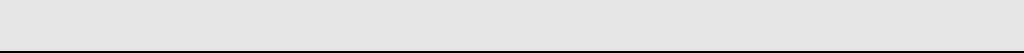 THINGS LEARNT FROM INTERNSHIP :-Page 4 of 5The summer internship taken by me is Service, Maintenance and installation of air conditioning At New Delhi from AGCR&ENGG. SOL. Pvt. Ltd.Visit to Industrial Air Conditioning system to study the cooling heating load calculation building by ASHRAE Codes as well as from refrigeration software after survey of building.To study all kinds of Refrigeration& Air Conditioning system & theirs main components like as Compressor, Condenser, Expansion valve, AHU, FCU, Chiller, Cooling Tower ect.To study the level of service quality for HVAC system.To study what are the current and future standing of the HVAC systemTo study the vision and values of the company.How to calculate the marketing of different brands as HVAC system.To study the level of consumer satisfaction and the factors affects it.How to maintain after the sale services of HVAC system.STRENGTHS :-Positive thinking with positive attitude and effort,Capability of multitasking work with senior management team,Ability to learn from mistakes and failure,Highly motivational, confident team-builder with leadership skills to achieve best performance,Confident and quick learner with Patiently listener,Ready to take new challenges as per required to work perform better.Discipline and determination.Easily survive to a new environment, and many more etc..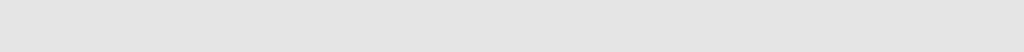 HOBBIES :-Daily Searching some new ideas and things from You Tube and Google.Reading books ( Technical, Motivational, etc.).To complete job within given time.Daily Exercise.Traveling and many more etc.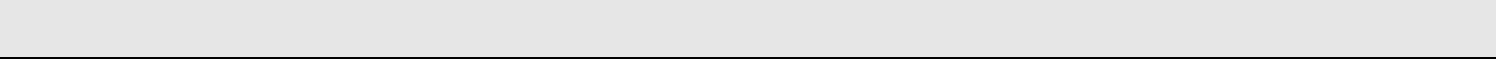 DECLARATION :-I do here by declare that all the above information’s are true and accurate to the best of my knowledge.(ALAUDDIN)Page 5 of 5